AlbaniaAlbaniaAlbaniaDecember 2027December 2027December 2027December 2027SundayMondayTuesdayWednesdayThursdayFridaySaturday1234567891011Youth Day1213141516171819202122232425Christmas EveChristmas Day262728293031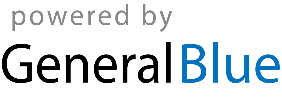 